Start of meeting: 2pm ET 27 April 2020Participants: see Appendix802/SA Task Force draft agenda:
a) IEEE SA tools update & discussiona.1) ListServe instability update, 10 min, Newmana.2) SA provided electronic meeting tools, 10 min, Rosdahl/D’Ambrosia/Goldberg
a.3) Bulk Framemaker license discussion (ongoing, Law investigating), 10 min, Law
b) identify potential future time/days for 802/SA electronic meetings (3 per year; 3rd Monday of April, August, December), 5 min, allc) Any other business, 5-15 min, allc.1) SA website, 5 min, Bob Growc.2) Clearly communicate WG telecon policies, 5 min, Jonathan Goldberg
d) Action item review, 5 min, Nikolich
e) Adjourn (not later than 60 minutes after start of meeting)Above agenda approved without objection
a.1 – Adam Newman had Mike Rintzler (sp? IEEE IT staff person) explain the ListServe instability issues – configuration mis-steps should be resolved by now.  802 members should contact Mike and Nick if issues persist.
a.2 John D’Ambrosia explain web meeting tool status.  Join.me licenses expire 30 April, 802 purchased Webex and enterprise Zoom licenses expire 13 August.  SA to supply access to 802 WG/TAG chairs access to SA hosted web meeting tools.
ACTION ITEM: WG/TAG chairs to inform staff liaisons of their web meeting tool requirements.a.3 David Law will arrange for acquisition of 5 bulk Framemaker licenses at approximately $40/month/license.  
ACTION ITEM: David Law to stimulate 802 EC email discussion among WG/TAG to develop a policy for sharing the licenses. b) Next 802/SA Task Force meeting date agreed to: 17 August 2020 2-3pm ET.  Subsequent meeting to be determined at next meetingc.1) Bob Grow stated it is difficult to obtain accurate NesCom/RevCom/SASB deadline information from the SA website.
ACTION ITEM:  Jonathan Goldberg to ensure accurate deadlines available by 01 May 2020c.2) Jonathan Goldberg stated communication to 802 membership from the 802 EC regarding future meeting policy and 802 P&P revision status needs improvement.
ACTION ITEM: Jonathan Goldberg to review 802 chair’s 21 April 2020 memo to 802 membership and recommend improvements.
Steve Shellhammer expressed the need for remote meeting tools to facilitate voting at virtual meetings.
ACTION ITEM: Jonathan Goldberg to communicate the need for remote meeting voting capabilities at the next MyProject Team meeting.d) Action item review skipped.e) Meeting adjourned at 3:00pmRegards,/s/ Paul NikolichChair, IEEE 802 LAN/MAN Standards Committeep.nikolich@ieee.orgAppendix – meeting participantsName 			AffiliationIEEE 802IEEE 802Local and Metropolitan Area Network Standards CommitteeLocal and Metropolitan Area Network Standards CommitteeLocal and Metropolitan Area Network Standards CommitteeLocal and Metropolitan Area Network Standards CommitteeChair, IEEE 802 LMSC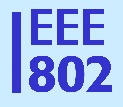 To:27 April 2020 802/SA Task Force meeting participants27 April 2020 802/SA Task Force meeting participantsCC: IEEE 802 Executive CommitteeCC: IEEE 802 Executive CommitteeSubject:27 April 2020 802/SA Task Force meeting notes27 April 2020 802/SA Task Force meeting notes27 April 2020 802/SA Task Force meeting notes27 April 2020 802/SA Task Force meeting notesDate:29 April 202029 April 202029 April 2020CegliaMatt IEEE Standards Association (IEEE-SA)D'AmbrosiaJohn Futurewei Technologies (Subsidiary of Huawei)GodfreyTim Electric Power Research Institute Inc.GoldbergJonathan IEEEGrowRobert RMG ConsultingHaaszJodi IEEEHolcombJay Itron Inc.LawDavid Hewlett Packard EnterpriseLevyJoseph InterDigital Inc.MarksRoger EthAirNet AssociatesNewmanAdam IEEE STAFFNikolichPaul SelfParsonsGlenn Ericsson ABRolfeBenjamin Blind Creek AssociatesRosdahlJon Qualcomm IncorporatedSantulliJennifer IEEE-SAShellhammerStephen Qualcomm IncorporatedStanleyDorothy Hewlett Packard Enterprise